      LOYOLA COLLEGE (AUTONOMOUS), CHENNAI – 600 034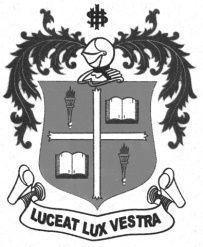     M.Sc. DEGREE EXAMINATION - COMPUTER SC.THIRD SEMESTER – APRIL 2012CS 3816 - NETWORK PROGRAMMING               Date : 28-04-2012 	Dept. No. 	  Max. : 100 Marks    Time : 1:00 - 4:00                                              SECTION-AANSWER ALL THE QUESTIONS:							(10 X 2 = 20)      1. Mention any two  advantages of Mesh Topology.      2. What is MAN?      3. Enumerate the different notations of IP address.      4. State the key functions of Session Layer.	5. Differentiate ARP and RARP.      6. Distinguish static and dynamic routing tables.      7. List out the limitations of UDP.      8. What is Flow control?      9. State the usage of DNS.    10. Define encryption.					         SECTION-BANSWER ALL THE QUESTIONS:							    (5 X 8 =40)      11. a) Explain Fiber optic medium with a neat diagram.							(OR)      b) Discuss in brief about the networking devices and its purpose.12. a) Compare IP and MAC addresses and their usage.          			(OR)      b) Explain PING and TRACERT supporting with examples.13. a) Explain in brief about DHCP.			(OR)      b) Explain the various features of RARP.14. a) Explain in brief the various queuing disciplines.                                   (OR)    b) What is Congestion Avoidance? Explain any one mechanism for congestion avoidance.15. a) Discuss about HTTP in brief.			(OR)     b) Explain in brief about SNMP.			SECTION-CANSWER ANY TWO QUESTIONS:			                                                  (2 X 20 = 40)     16.(a) Explain in detail about the categories of networks.		            (10)          (b) Write a program to implement sockets.			            (10)     17. (a) Discuss in detail about ARP with its packet format and its purpose.  (10)           (b) Explain three way handshaking in TCP with a neat diagram.		(10)	18. (a) Explain in detail about Firewall techniques.                                       (10)               (b) Discuss about the types of messages involved in ICMP.	            (10) *****